An opportunity for the intern and you, their leader, to chat through any 
work plans, challenges, wins and learning goals for the week.Weekly catch ups can be a nice time to catch up on a personal level too. Communication is key from both sides so this template offers an opportunity to have awesome weekly mentoring/coaching conversations. This template is designed to be used by the intern, and should be completed and sent to you prior to your meeting.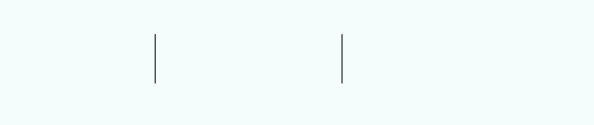 